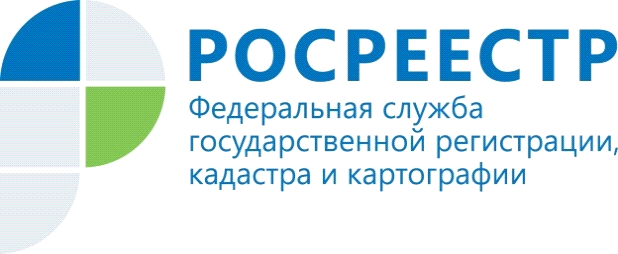 ЗАКОН «О САДОВОДСТВЕ И ОГОРОДНИЧЕСТВЕ» НЕ ИЗМЕНЯЕТ ЗАЯВИТЕЛЬНЫЙ ПОРЯДОК РЕГИСТРАЦИИ НЕДВИЖИМОСТИФедеральная служба государственной регистрации, кадастра и картографии (Росреестр) обращает внимание граждан, что федеральный закон № 217-ФЗ «О ведении гражданами садоводства и огородничества»*, который вступил в силу 1 января 2019 года, не изменил порядка кадастрового учета и регистрации прав на объекты недвижимости. В соответствии с законодательством кадастровый учет и регистрация прав носят заявительный характер. Это означает, что закон не обязывает граждан оформлять принадлежащие им объекты недвижимости, а проведение этих процедур возможно только по желанию их владельцев. Для проведения кадастрового учета и регистрации прав на теплицу она должна отвечать признакам недвижимости: быть прочно связана с землей, ее перемещение должно быть невозможно без несоразмерного ущерба ее назначению. Если теплица не отвечает признакам объекта недвижимости, ее не надо оформлять. Для регистрации объекта недвижимости, в том числе теплицы (если она таковым является), необходимо обратиться с соответствующим заявлением и пакетом документов в Росреестр. При этом для одновременного проведения кадастрового учета и регистрации прав достаточно предоставить одно заявление. Документы на проведение этих процедур можно направить в Росреестр в электронном виде, заполнив специальные формы на сайте Росреестра. Документы можно также подать при личном обращении в офисы МФЦ на всей территории России. Кроме того, Росреестр обеспечивает экстерриториальный принцип оказания услуг. Это означает, что, если принадлежащий вам объект недвижимости расположен не в городе вашего проживания, вам не надо никуда ехать, чтобы поставить его на кадастровый учет или оформить в собственность. Оформить свою недвижимость можно в городе вашего нахождения. * Федеральный закон «О ведении гражданами садоводства и огородничества для собственных нужд и о внесении изменений в отдельные законодательные акты Российской Федерации» от 29.07.2017 № 217-ФЗ.Пресс-служба Управления Росреестра по Волгоградской области.Помощник руководителя Управления Росреестра по Волгоградской области,  Евгения Федяшова.Тел. 8(8442)95-66-49, 8-904-772-80-02pressa@voru.ru 